Name of Teaching Staff: PRIYANKA RAKSHIT PRIYANKA RAKSHIT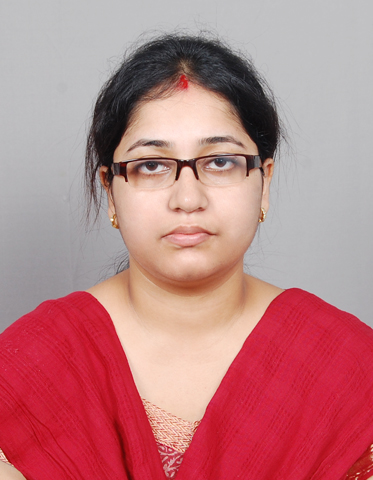 Designation: ASSISTANT PROFESSOR ASSISTANT PROFESSORDepartment:ICEICEDate of Joining the Institution: 16/02/2010 16/02/2010Qualification with Class Grade UGPGPHDQualification with Class Grade  	B.Tech(7.71)M.Tech(8.3)Total Experience in years TeachingIndustryResearchTotal Experience in years 6 yrsPapers PublishedNationalInternationalPhD Guide? Give field & UniversityFieldUniversityPhDs/ Projects GuidedPhDs:Projects at Masters LevelBooks Published/IPRs/ PatentsProfessional MembershipsConsultancy ActivitiesAwardsGrants FetchedInteraction with Professional Institutions